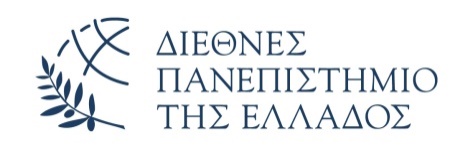              Α Ι Τ Η Σ ΗΕΠΩΝΥΜΟ:…………………………..ΟΝΟΜΑ:...………..……………………ΠΑΤΡΩΝΥΜΟ;………………………..Δ/ΝΣΗ ΚΑΤΟΙΚΙΑΣ:….…………. ………………..…………….……Τ.Κ: ……………………………………ΠΟΛΗ:…………………………………ΚΙΝΗΤΟ ΤΗΛ.:………………………..Email:………………………………….Πτυχιούχος Τμήματος……………………………………………………..ΘΕΜΑ: ΚΑΤΑΤΑΞΗ ΣΤΟ ΤΜΗΜΑ ΦΥΣΙΚΟΘΕΡΑΠΕΙΑΣ ΤΟΥ ΔΙΠΑΕΘΕΣΣΑΛΟΝΙΚΗ…..………………..ΠΡΟΣΤΜΗΜΑ ΦΥΣΙΚΟΘΕΡΑΠΕΙΑΣΤΗΣ ΣΕΥ ΤΟΥ ΔΙΠΑΕΠαρακαλώ να δεχτείτε την αίτηση μου για συμμετοχή στις κατατακτήριες εξετάσεις του Τμήματος Φυσικοθεραπείας του ΔΙΠΑΕ για το ακ. Έτος 2023-2024Συνημμένα υποβάλω:Αντίγραφο πτυχίου ή πιστοποιητικό ολοκλήρωσης σπουδών στο οποίο να αναγράφεται ο βαθμός πτυχίουΒεβαίωση ΔΟΑΤΑΠ για το ομοταγές (μόνο για πτυχιούχους εξωτερικού)Ο/Η  ΑΙΤ…….ΥΠΟΓΡΑΦΗ